Recovering Couples Anonymous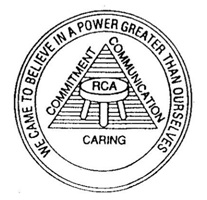 RCA NAVN PÅ MØDETForretningsmøde dagsorden for: ___________________, 20___Du skal være til stede ved Forretningsmødet for at få dit dagsordenspunkt behandletForretningsmøder foregår den første onsdag hver månedForretningsmødet varer 30 minutter og finder sted umiddelbart efter selve mødetYderlige/Notater:EmneNavnUdfald